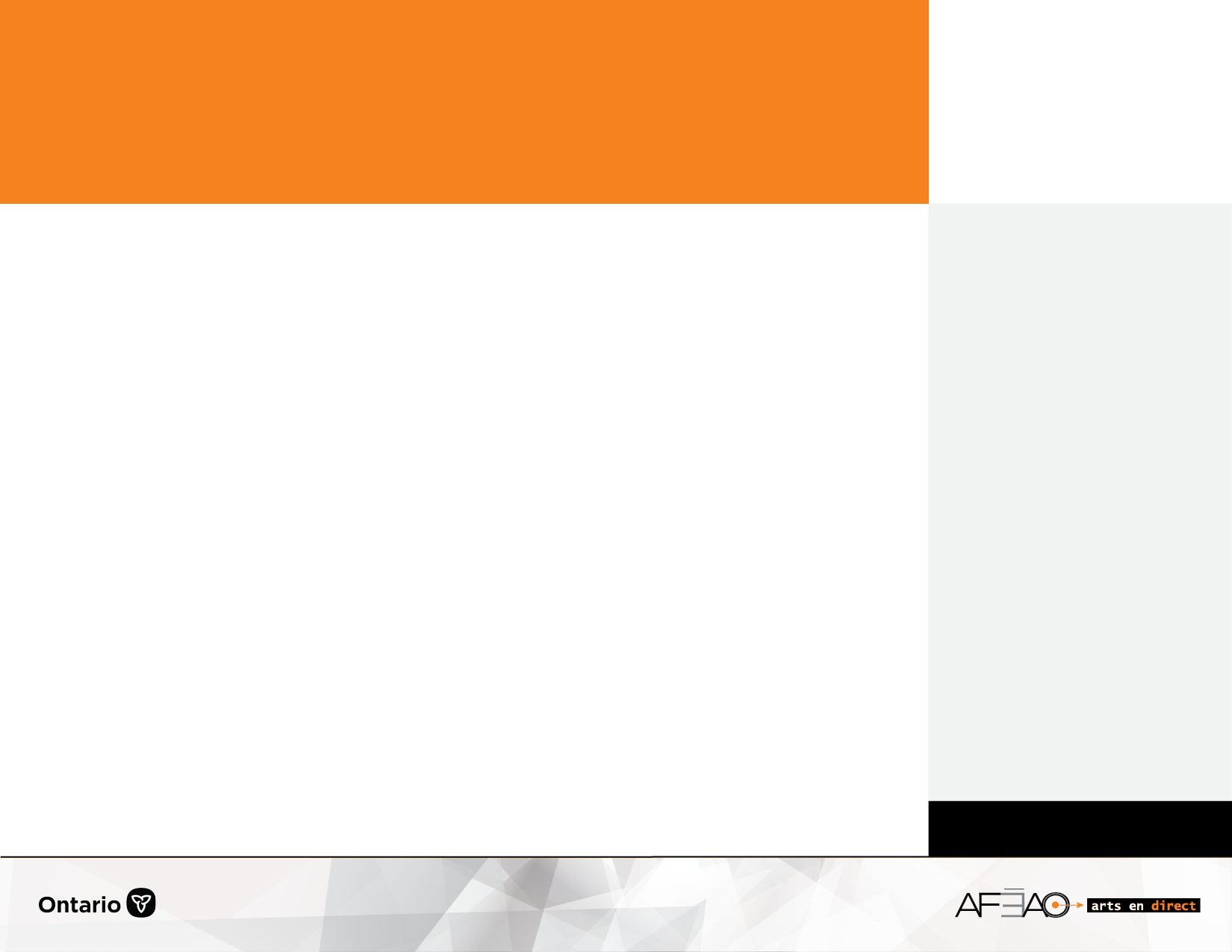 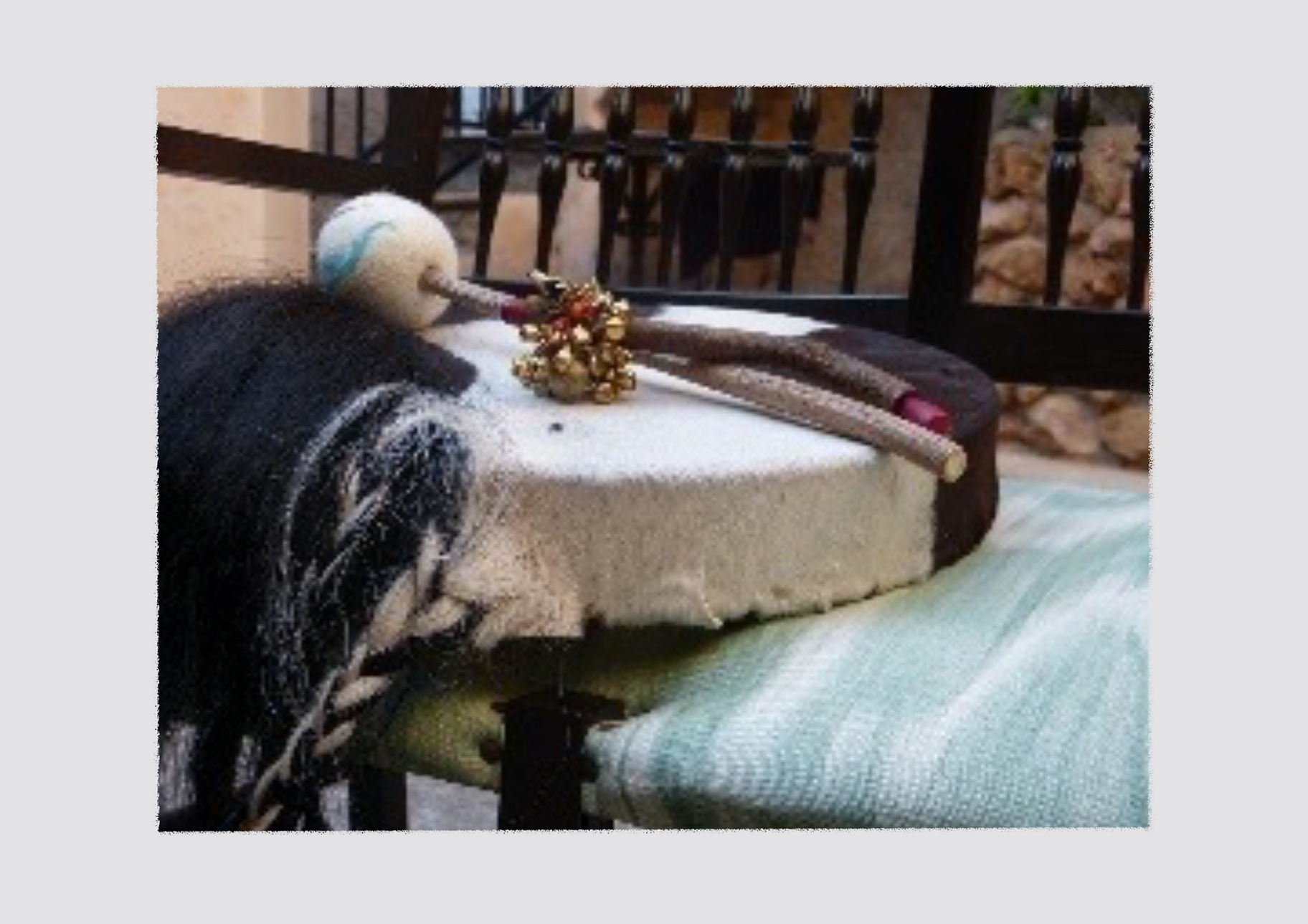 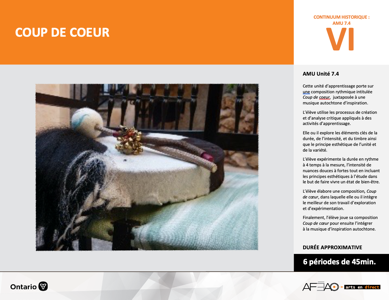 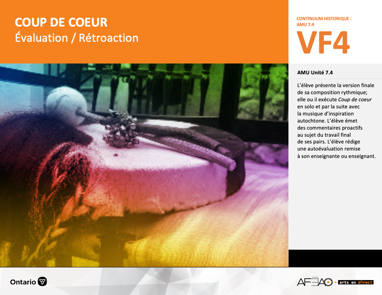 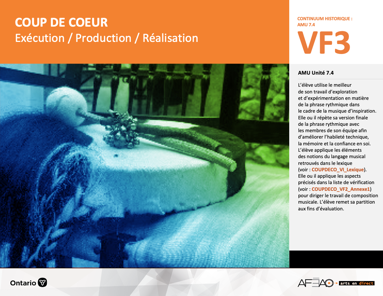 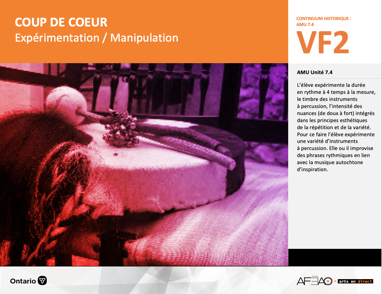 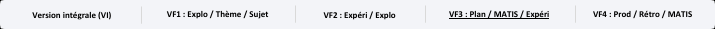 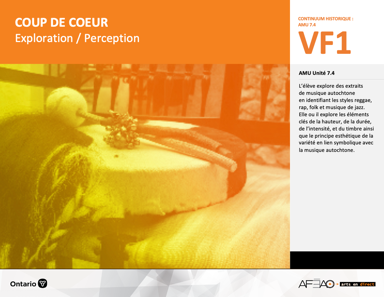 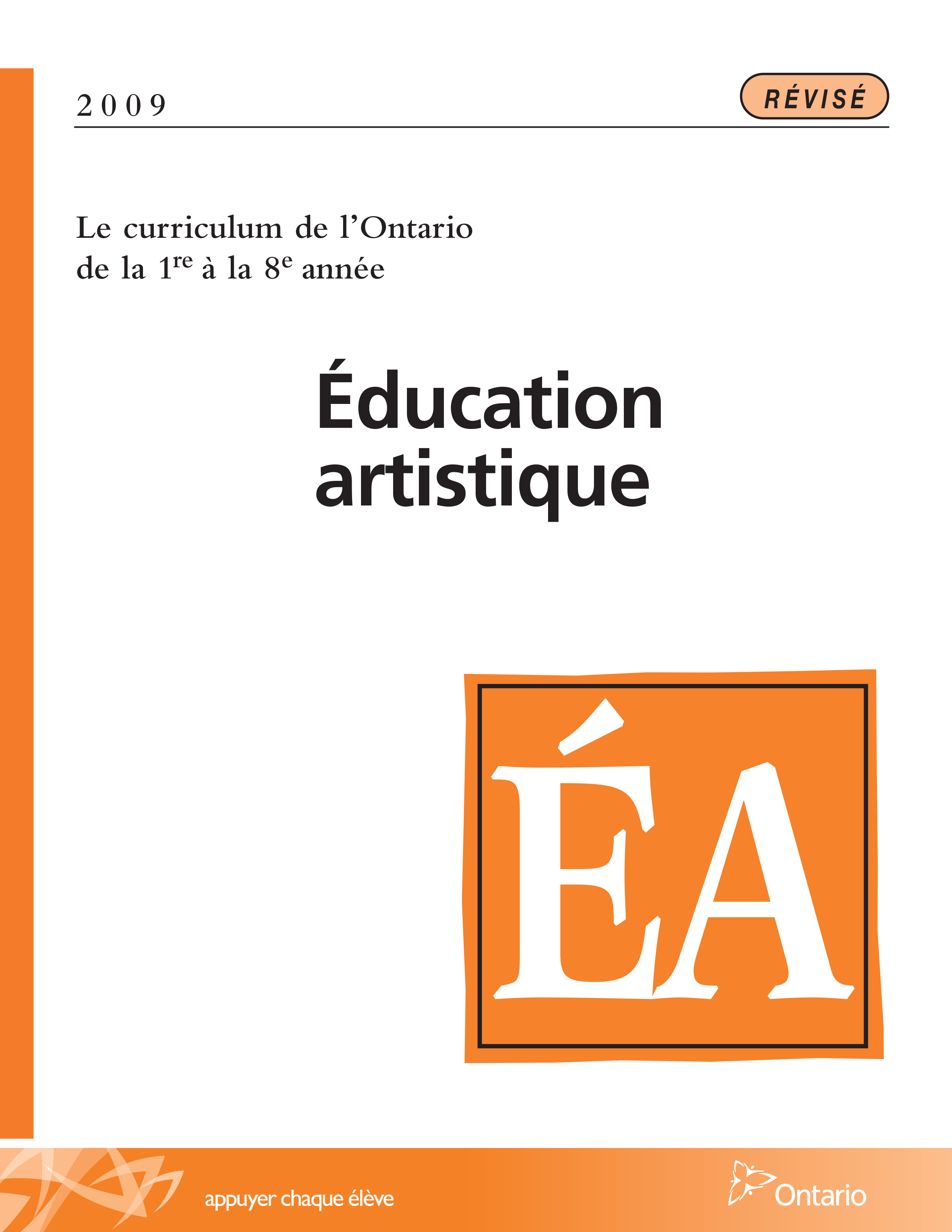 Table des matières Description Liste des attentes et contenusMusique - 7e annéeTableau des fondements théoriques à l’étudeMusique - 7e annéeDéroulementExploration / Perception Expérimentation / Manipulation Exécution / Production / Réalisation Évaluation / RétroactionDescriptionCette unité d’apprentissage porte sur une composition rythmique intitulée Coup de coeur, juxtaposée à une musique autochtone d’inspiration. L’élève utilise les processus de création et d’analyse critique appliqués à des activités d’apprentissage. Elle, il ou iel explore les éléments clés de durée, d’intensité, et du timbre ainsi que les principes esthétiques unité et variété. L’élève expérimente la durée en rythme à 4 temps à la mesure, l’intensité de nuances tout en incluant les principes esthétiques à l’étude dans le but de faire vivre un état de bien-être à l’auditoire. L’élève élabore une composition, Coup de cœur, dans laquelle elle, il ou iel intègre le meilleur de son travail d’exploration et d’expérimentation. Finalement, l’élève joue sa composition Coup de cœur pour ensuite l’intégrer à la musique d’inspiration autochtone.Description de chaque étape du déroulement VF (fragmentée) VF1 : Exploration / PerceptionL’élève explore des extraits de musique autochtone en identifiant les styles reggae, rap, folk et musique de jazz. Elle, il ou iel explore les éléments clés 
de la hauteur, de la durée, de l’intensité, et du timbre ainsi que le principe esthétique de la variété en lien symbolique avec la musique autochtone.VF2 : Expérimentation / ManipulationL’élève expérimente la durée en rythme à 4 temps à la mesure, le timbre des instruments à percussion, l’intensité des nuances (de doux à fort) intégrés dans les principes esthétiques de la répétition et de la variété. Pour ce faire l’élève expérimente une variété d’instruments à percussion. Elle, il ou iel improvise des phrases rythmiques en lien avec la musique autochtone d’inspiration.VF3 : Exécution / Production / RéalisationL’élève utilise le meilleur de son travail d’exploration et d’expérimentation en matière de la phrase rythmique dans le cadre de la musique d’inspiration. Elle, il ou iel répète sa version finale de la phrase rythmique avec les membres de son équipe afin d’améliorer l’habileté 
technique, la mémoire et la confiance en soi. L’élève applique les éléments des notions du langage musical retrouvés dans le lexique 
(voir : COUPDECO_VI_Lexique). Elle, il ou iel applique les aspects précisés dans la liste de vérification (voir : COUPDECO_VF2_Annexe1) 
pour diriger le travail de composition musicale. L’élève remet sa partition aux fins d’évaluation.VF4 : Évaluation / RétroactionL’élève présente la version finale de sa composition rythmique; elle, il ou iel exécute Coup de coeur en solo et par la suite avec la musique 
d’inspiration autochtone. L’élève émet des commentaires proactifs au sujet du travail final de ses pairs. L’élève rédige une autoévaluation 
remise à son enseignante ou enseignant.Liste des attentes et contenus À la fin de la 7e année, l’élève doit pouvoir :MUSIQUEAttente :D1. produire en jouant des compositions en appliquant les fondements à l’étude et en suivant le processus de création artistique. D2. communiquer son analyse et son appréciation de diverses œuvres musicales en utilisant les termes justes et le processus d’analyse critique. D3. expliquer la dimension sociale et culturelle de la musique ainsi que les fondements l’étude dans diverses œuvres musicales d’hier et d’aujourd’hui, provenant d’ici et d’ailleurs. CONTENUS D’APPRENTISSAGEPour satisfaire aux attentes, l’élève doit pouvoir :Production et expression D1.1 recourir au processus de création artistique pour réaliser diverses œuvres (différentes compositions) musicales. D1.2 créer des compositions musicales en respectant des critères (p. ex., différents tempi, différents timbres, différentes mesures). D1.3 interpréter des compositions musicales dans les cadres d’un ensemble en suivant les techniques d’interprétation et les techniques instrumentales.Analyse et appréciationD2.1 recourir au processus d’analyse critique pour analyser et apprécier diverses œuvres (compositions) musicales. D2.2 analyser, à l’aide des fondements à l’étude, plusieurs courants musicaux (p. ex., les rythmes dans le reggae, le rap et le jazz). D2.3 exprimer oralement son appréciation de compositions instrumentales en dégageant les images et les émotions que ces œuvres suscitent.Connaissance et compréhensionD3.1 reconnaître les symboles et signes du langage musical traditionnel D3.2 reconnaître les instruments et les techniques d’interprétation (d’exécution) qui caractérisent différents ensembles (p. ex., reggae, rap et jazz) D3.4 comparer divers indices socioculturels, y compris des référents culturels de la francophonie relevés dans les œuvres étudiées. Tableau des fondements théoriques à l’étudeMUSIQUE 
FONDEMENTS À L’ÉTUDE 7E ANNÉEDéroulementExploration / PerceptionPréambule générique à toutes les unités d’apprentissage AMU (voir COUPDECO_VI_Preunite).Matériel, outil, équipement Prévoyez utiliser des portables et tablettes afin d’écouter les chansons. Prévoyez des instruments à percussion (p. ex., tambourin, tambour de basque, triangle, bâtons rythmiques, grelots, claves, guiro, tamtam, djembé, maracas).Enseignante / Enseignant Invitez les élèves à visionner les 3 extraits d’inspiration (voir : COUPDECO_VF1_Video1, COUPDECO_VF1_Video2 et COUPDECO_VF1_Video3) :artiste : Shauit;œuvre: Ute Rabat, 2021;époque : Musique autochtone du XXI siècle;https://youtu.be/h23cB-7rSd8.Élève Bats la pulsation (battement régulier comme le cœur) en frappant sur le premier temps (1 [tap] 2 3 4).Bats la pulsation reggae (taper avec un accent sur le deuxième temps et quatrième temps (1 2 3 4).Repaire et identifie les notions du reggae :durée :tempo (vitesse) modéré (ni trop lent, ni trop rapide);pulsation (p. ex., battement du cœur) à 4 temps avec des accents sur le 2e et 4e temps (p. ex. 1 2 3 4).intensité (le volume) :moyennement forte.timbre des instruments : la famille des percussions (la batterie et le tambour style chaman);la famille des instruments électroniques (clavier synthétisé);la famille des cordes (guitares acoustiques); les voix humaines (homme, baryton [ni grave ni aigu]).principe esthétique : répétition refrain (les paroles), du patron rythmique (accent sur le 2e et 4 temps).Enseignante / EnseignantTape les mesures suivantes au tempo (la vitesse) de la musique:
1 ronde, 2 blanches, 4 noires, 8 croches en lien avec le tempo de la chanson (répéter 4 fois).Repère et identifie les notions du style folk/rap :artiste : Kashtin; œuvre: Tshinanu, 2010;époque : Musique autochtone du XXIe siècle;https://youtu.be/aB83J2-AfuQ (folk/rap).Élève Durée :tempo (vitesse) modéré (ni trop lent, ni trop rapide);pulsation (p. ex., battement du cœur) régulière.Intensité (le volume) :moyennement forte.Timbre des instruments :la famille des percussions (batterie et tambour style chaman);la famille des instruments électroniques (clavier synthétisé);la famille des cordes (guitares acoustiques jouées avec cordes pincée et accords);les voix humaines (homme, baryton [ni grave ni aigu]).Principe esthétique :répétition refrain (les paroles), du patron rythmique; variété (le rap, le chant).Enseignante / Enseignant À 3 minutes 9 secondes, tape le rythme dans les mesures suivantes au tempo (la vitesse) de la musique : 1 ronde, 2 blanches, 4 noires, 8 croches pendant la chansonRepère et identifie le changement du style (3 min 9), libre au style de musique de jazz :
artiste : Kawandak;
œuvre: Le chant du guerrier, 2010;  
époque : Musique autochtone du XXIe siècle;https://www.mosaicultures.com/kawandak (3 minutes 9 secondes, le style change au jazz).ÉlèvesDurée :tempo (vitesse) évolue de vitesse libre à modérée (ni trop lente, ni trop rapide);pulsation (p. ex., battement du cœur) évolue de libre à régulière.Intensité (le volume) :moyennement douce à moyennement forte.Timbre des instruments :la famille des percussions (batterie, tambour chaman, cymbale);la famille des instruments électroniques (clavier synthétisé);la famille des cordes (guitares électrique et contrebasse);les voix humaines (homme, baryton [ni grave ni aigu], femme, alto [ni grave ni aigu]).Enseignante / EnseignantInvitez les élèves à identifier les styles (reggae, rap et musique de jazz) qui les impressionnent le plus (p. ex., le message des paroles, les instruments, 
la variété d’intensités).ÉlèveIdentifie les éléments clés du rythme, de l’intensité et des timbres dans les musiques d’inspiration après chaque extrait.Partage avec le groupe-classe les aspects des vidéos que tu trouves particulièrement intéressants.Enseignante / Enseignant Animez une discussion sur la perception de la musique autochtone (musique de célébration, rituel, Pow-wow) et faites valoir que leurs traditions s’intègrent aux styles de la musique provenant d’ici et d’ailleurs, du passé à aujourd’hui. Élève Partage avec le groupe-classe les opportunités dans lesquelles tu as déjà entendu la musique autochtone.Enseignante / EnseignantSéparez les élèves en groupe de 3 ou 4.Invitez les élèves à choisir 2 différents instruments de percussion.Invitez le groupe classe à répéter les rythmes donnés dans l’exercice d’exploration de rythmes à 4 temps.Invitez les groupes à répéter les rythmes ensemble en variant les instruments et les intensités.Invitez les élèves à explorer les variétés des timbres des instruments à percussion et à improviser des rythmes en 4 temps. Consultez et présenter le lexique (voir : COUPDECO_VI_Lexique).Invitez les groupes à présenter certaines phrases rythmiques.ÉlèveExécute les phrases rythmiques avec ton groupe.Enseignante / Enseignant Faites le lien entre les exercices d’exploration du timbre et des rythmes et le travail de composition demandé.Expliquez que chaque membre du groupe va composer une phrase musicale à partir de l’extrait de musique d’inspiration de leur choix. Expliquez que chaque élève jouera en solo ensuite en groupe les phrases rythmiques sans la musique d’inspiration puis par la suite avec 
la musique en question.Expliquez que chaque groupe devra ensemble composer une nouvelle phrase et la jouer en unisson à la fin de la présentation.DOCUMENTS D’ACCOMPAGNEMENTCOUPDECO_VI_FicheCOUPDECO_VI_LigneCOUPDECO_VI_LexiqueCOUPDECO_VI_PreuniteCOUPDECO_VF1_Video1COUPDECO_VF1_Video2COUPDECO_VF1_Video3COUPDECO_VF1_Exercice1Expérimentation / ManipulationMatériel, outil, équipement, préparation de l’espace Prévoyez utiliser des portables et tablettes afin d’écouter les chansons.Prévoyez des instruments à percussion (p. ex., tambourin, tambour de basque, triangle, bâtons rythmiques, grelots, claves, guiro, tamtam, djembé, maracas).Enseignante / Enseignant Placez les élèves en équipes de 4.Distribuez ou rendez accessible la liste de vérification (voir : COUPDECO_VF2_Annexe1).Circulez et répondre aux questions.ÉlèveForme une équipe de 4 : chaque équipe choisit un extrait d’une des musiques d’inspiration.Chaque membre de l’équipe : choisit un instrument (élément de la variété);improvise des formules rythmiques avec son instrument (voir l’exercice pour des exemples);expérimente l’intensité dans sa phrase;écrit des formules rythmiques de 8 mesures à 4 temps (voir le lexique).Répète les 4 meilleures formules rythmiques, une après l’autre avec la musique d’inspiration.Improvise 4 nouvelles phrases rythmiques de 4 mesures (rythmes et intensité identiques).Répète ces nouvelles phrases rythmiques en unisson avec ton équipe sans la musique d’inspiration (unité).DOCUMENTS D’ACCOMPAGNEMENTCOUPDECO_VI_LexiqueCOUPDECO_VF1_Exercice1COUPDECO_VF2_Annexe1Exécution / Production / RéalisationMatériel, outil, équipement, préparation de l’espace Prévoyez utiliser des portables et tablettes afin d’écouter les chansons.Prévoyez des instruments à percussion (p. ex., tambourin, tambour de basque, triangle, bâtons rythmiques, grelots, claves, guiro, tamtam, djembé, maracas).Enseignante / Enseignant Utilisez la grille d’observation (voir : COUPDECO_VF3_Annexe1).Présentez de nouveau la liste de vérification (voir : COUPDECO_VF2_Annexe1).Circulez pour appuyer chaque élève individuellement et l’équipe.ÉlèveRéutilise les meilleures mesures créées dans le processus d’expérimentation dans ta composition finale. Présente le style et l’artiste en question.Joue ta partition en jouant les formules rythmiques, une après l’autre puis en unisson, sans la musique d’inspiration.Joue ta partition une après l’autre puis ensemble avec la musique d’inspiration.Joue la phrase composée par l’équipe (8 mesures) à l’unisson.DOCUMENTS D’ACCOMPAGNEMENTCOUPDECO_VI_LexiqueCOUPDECO_VF1_Video1COUPDECO_VF1_Video2COUPDECO_VF1_Video3COUPDECO_VF2_Annexe1COUPDECO_VF3_Annexe1Évaluation / RétroactionMatériel, outil, équipement, préparation de l’espace Prévoyez utiliser des portables et tablettes afin d’écouter les chansons. 3 vidéos de musique d’inspiration autochtone (voir : COUPDECO_VF1_Video1, COUPDECO_VF1_Video2 et COUPDECO_VF1_Video3).Prévoyez les instruments à percussions.Enseignante / EnseignantPréparez l’ordre des présentations des équipes.Pendant la présentation de chaque équipe, assignez une composition à chaque élève afin qu’elle, il ou iel vérifie la présence des critères d’évaluation 
(voir : COUPDECO_VF4_Annexe1). Cette évaluation des pairs est une autre façon de vérifier si l’élève est en mesure de reconnaître les aspects 
de l’évaluation et si elle, il ou iel a consolidé les apprentissages.Notez la grille d’observation du travail de l’élève (voir : COUPDECO_VF3_Annexe1).Modelez un commentaire proactif (p. ex., suis le tempo de la mélodie, l’instrument à percussion est joué en variant l’intensité, il y a présence 
de différentes nuances) ou établissez le lien symbolique entre les choix mettant en valeur l’extrait (p. ex., répétition des notes, des rythmes, 
le choix des instruments à percussion exprime bien les émotions, les nuances expriment un sentiment de bien-être).Invitez quelques élèves à faire de même.Inviter l’élève à rédiger son autoévaluation (voir : COUPDECO_VF4_Annexe1).Complétez la grille adaptée (voir : COUPDECO_VF4_Annexe2).Élève Écoute attentivement les compositions de tes pairs.Complète l’évaluation des pairs selon l’équipe qui t’est assignée (voir : COUPDECO_VF4_Annexe1). Coche la case qui décrit l’énoncé d’une couleur.Sur le modèle de rétroaction de ton enseignante ou de ton enseignant offre des commentaires proactifs semblables.Rédige une autoévaluation de ta propre composition réalisée en équipe (voir : COUPDECO_VF4_Annexe1). Coche la case qui décrit l’énoncé 
d’une autre couleur.Reçois ton évaluation sommative et pose des questions au besoin.Enseignante / Enseignant Remettez grille adaptée (voir : COUPDECO_VF4_Annexe2), discutez des défis rencontrés et comment les surmonter lors de la prochaine unité.DOCUMENTS D’ACCOMPAGNEMENT :COUPDECO_VF1_Video1COUPDECO_VF1_Video2COUPDECO_VF1_Video3COUPDECO_VF2_Annexe1COUPDECO_VF4_Annexe1COUPDECO_VF4_Annexe2Un+    Enseignante / Enseignant Invitez les élèves à former une équipe de 3 personnes.Invitez les élèves à jouer leur composition de 8 mesures (répétées) l’une après l’autre pendant la vidéo.Assurez que le premier élève répète sa composition à la suite de ses deux collègues.Invitez les élèves à changer l’ordre de l’exécution des phrases :Première fois : élève 1, élève 2, élève 3, élève 1;Deuxième fois : élève 2, élève 3, élève 1, élève 2;Troisième fois : élève 3, élève 1, élève 2, élève 3.ÉlèveJoue de nouveau ta composition avec les membres de ton équipe.Explique ta préférence dans l’ordre de l’exécution des instruments.